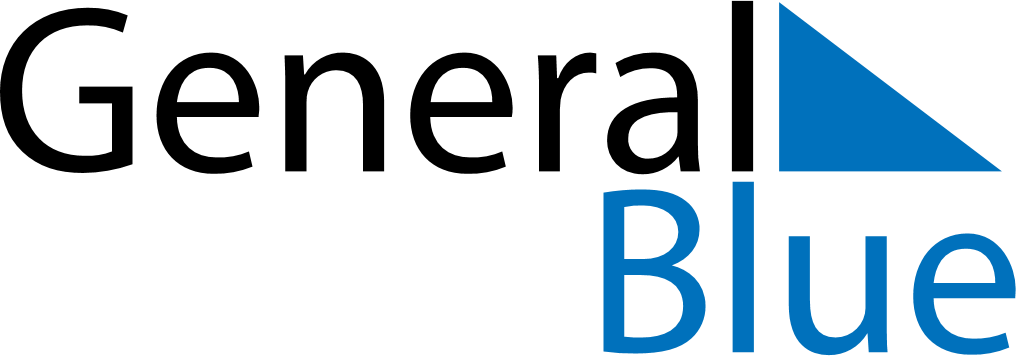 March 2024March 2024March 2024March 2024March 2024March 2024March 2024West Coon Rapids, Minnesota, United StatesWest Coon Rapids, Minnesota, United StatesWest Coon Rapids, Minnesota, United StatesWest Coon Rapids, Minnesota, United StatesWest Coon Rapids, Minnesota, United StatesWest Coon Rapids, Minnesota, United StatesWest Coon Rapids, Minnesota, United StatesSundayMondayMondayTuesdayWednesdayThursdayFridaySaturday12Sunrise: 6:51 AMSunset: 6:00 PMDaylight: 11 hours and 8 minutes.Sunrise: 6:49 AMSunset: 6:01 PMDaylight: 11 hours and 12 minutes.34456789Sunrise: 6:47 AMSunset: 6:02 PMDaylight: 11 hours and 15 minutes.Sunrise: 6:45 AMSunset: 6:04 PMDaylight: 11 hours and 18 minutes.Sunrise: 6:45 AMSunset: 6:04 PMDaylight: 11 hours and 18 minutes.Sunrise: 6:44 AMSunset: 6:05 PMDaylight: 11 hours and 21 minutes.Sunrise: 6:42 AMSunset: 6:06 PMDaylight: 11 hours and 24 minutes.Sunrise: 6:40 AMSunset: 6:08 PMDaylight: 11 hours and 27 minutes.Sunrise: 6:38 AMSunset: 6:09 PMDaylight: 11 hours and 30 minutes.Sunrise: 6:36 AMSunset: 6:10 PMDaylight: 11 hours and 34 minutes.1011111213141516Sunrise: 7:35 AMSunset: 7:12 PMDaylight: 11 hours and 37 minutes.Sunrise: 7:33 AMSunset: 7:13 PMDaylight: 11 hours and 40 minutes.Sunrise: 7:33 AMSunset: 7:13 PMDaylight: 11 hours and 40 minutes.Sunrise: 7:31 AMSunset: 7:14 PMDaylight: 11 hours and 43 minutes.Sunrise: 7:29 AMSunset: 7:16 PMDaylight: 11 hours and 46 minutes.Sunrise: 7:27 AMSunset: 7:17 PMDaylight: 11 hours and 49 minutes.Sunrise: 7:25 AMSunset: 7:18 PMDaylight: 11 hours and 53 minutes.Sunrise: 7:23 AMSunset: 7:20 PMDaylight: 11 hours and 56 minutes.1718181920212223Sunrise: 7:21 AMSunset: 7:21 PMDaylight: 11 hours and 59 minutes.Sunrise: 7:20 AMSunset: 7:22 PMDaylight: 12 hours and 2 minutes.Sunrise: 7:20 AMSunset: 7:22 PMDaylight: 12 hours and 2 minutes.Sunrise: 7:18 AMSunset: 7:24 PMDaylight: 12 hours and 5 minutes.Sunrise: 7:16 AMSunset: 7:25 PMDaylight: 12 hours and 9 minutes.Sunrise: 7:14 AMSunset: 7:26 PMDaylight: 12 hours and 12 minutes.Sunrise: 7:12 AMSunset: 7:27 PMDaylight: 12 hours and 15 minutes.Sunrise: 7:10 AMSunset: 7:29 PMDaylight: 12 hours and 18 minutes.2425252627282930Sunrise: 7:08 AMSunset: 7:30 PMDaylight: 12 hours and 21 minutes.Sunrise: 7:06 AMSunset: 7:31 PMDaylight: 12 hours and 24 minutes.Sunrise: 7:06 AMSunset: 7:31 PMDaylight: 12 hours and 24 minutes.Sunrise: 7:04 AMSunset: 7:33 PMDaylight: 12 hours and 28 minutes.Sunrise: 7:03 AMSunset: 7:34 PMDaylight: 12 hours and 31 minutes.Sunrise: 7:01 AMSunset: 7:35 PMDaylight: 12 hours and 34 minutes.Sunrise: 6:59 AMSunset: 7:36 PMDaylight: 12 hours and 37 minutes.Sunrise: 6:57 AMSunset: 7:38 PMDaylight: 12 hours and 40 minutes.31Sunrise: 6:55 AMSunset: 7:39 PMDaylight: 12 hours and 43 minutes.